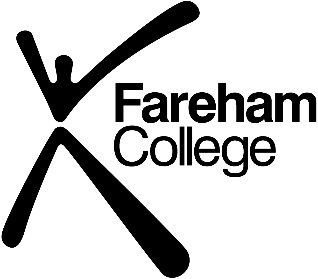 AUDIT COMMITTEE14th March 2018, 5.30 p.m.Committee RoomA G E N D A1.	Declaration of interests - Members are reminded of the need to declare any personal or financial interest in any item of business to be discussed during the meeting.2.	Apologies for absence – To receive and consider for approval the apologies for absence of members from the meeting
3.	Minutes of the meeting held on the 29th November 2017 – attached3.1	Matters arising from the minutes of the meeting held on the 29th November 20174.	Correspondence:(i)	Email dated 25th January 2018 from Grant Thornton re:  Audit Fees 20185.	Termly Report on Risk Management – paper attached6.	Internal Audit:(i)	Internal Audit Report:  Core Financial Systems – Payroll & Expenses (01.17/18) – draft report attached (management responses to follow);(ii)	Internal Audit Report Follow-up (02.17/18) – report (subject to clearance) attached (iii)	Internal Audit Report Subcontracting Controls – report held back awaiting ESFA Guidance for 2017/2018.  Verbal update to be provided at the meeting;7.	External Audit:(i)	Review of Performance of External Auditors for the year 2017/2018 (Closure of Accounts to 31 July 2017) and establishment of performance indicators for the year 2018/2019 – paper attached(ii)	Tender for External Audit Service Providers 2018/2019 – paper attached8.	Review and Evaluation:(i)	Review of Audit Recommendations – paper attached9.	Date of the next meeting – In accordance with the Corporation Calendar 2017/2018 approved by the Board in June 2017, the next meeting is scheduled for 13th June 2018 at 5.30pm